Publicado en Paredes de Sigüenza-Guadalajara el 14/04/2021 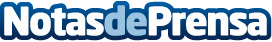 La Laguna de Madrigal en Paredes de Sigüenza, lugar estratégico para las aves acuáticas en la Sierra NorteDe camino a los Altos de Barahona, aún en la Serranía de Atienza, se encuentra este singular enclave, que por ser discreto en su emplazamiento puede pasar desapercibido. Pero su especial localización no está reñida con la importancia de este espacio húmedo para la biodiversidad en la Sierra Norte de Guadalajara. ADEL Sierra Norte divulga los tesoros naturales y monumentales de la comarca, solicitando para ellos el máximo respeto y cuidadoDatos de contacto:Javier Bravo606411053Nota de prensa publicada en: https://www.notasdeprensa.es/la-laguna-de-madrigal-en-paredes-de-siguenza Categorias: Imágen y sonido Viaje Castilla La Mancha Ecología Turismo Industria Alimentaria Patrimonio http://www.notasdeprensa.es